IMPLEMENTASI MODEL PEMBELAJARAN ISLAMIC FULL DAY SCHOOL DALAM MENINGKATKAN PRESTASI BELAJAR DAN PEMBENTUKAN KARAKTER SISWA (Studi Kasus di MAN 1 Kota Serang)TESISDiajukan Sebagai Salah Satu Syarat Untuk Memperoleh Gelar Magister Pendidikan Islam Pada Program Pasca Sarjana UIN Sultan Maulana Hasanuddin Banten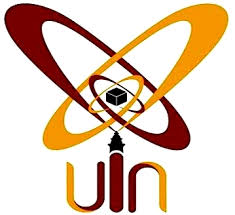 Oleh :ROHMANUDINNIM : 1640100377PROGRAM STUDI PENDIDIKAN AGAMA ISLAMPASCA SARJANA UIN SULTAN MAULANA HASANUDDIN BANTENSERANG 2018 M /1439 H